Mr. and Mrs. Nike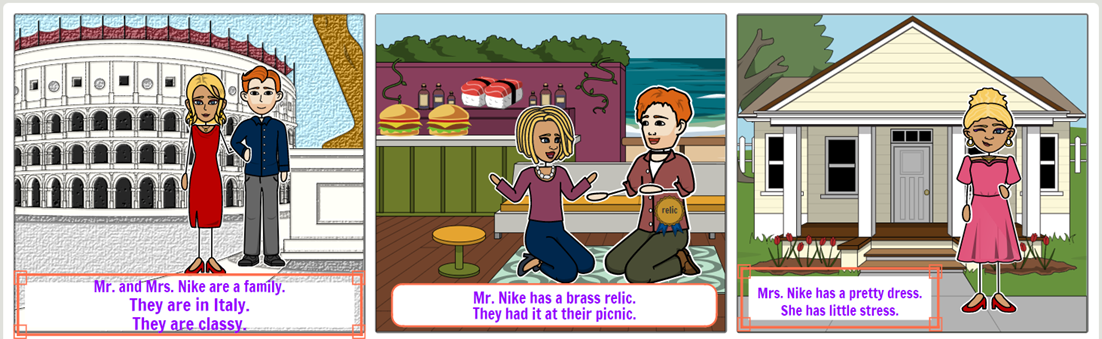 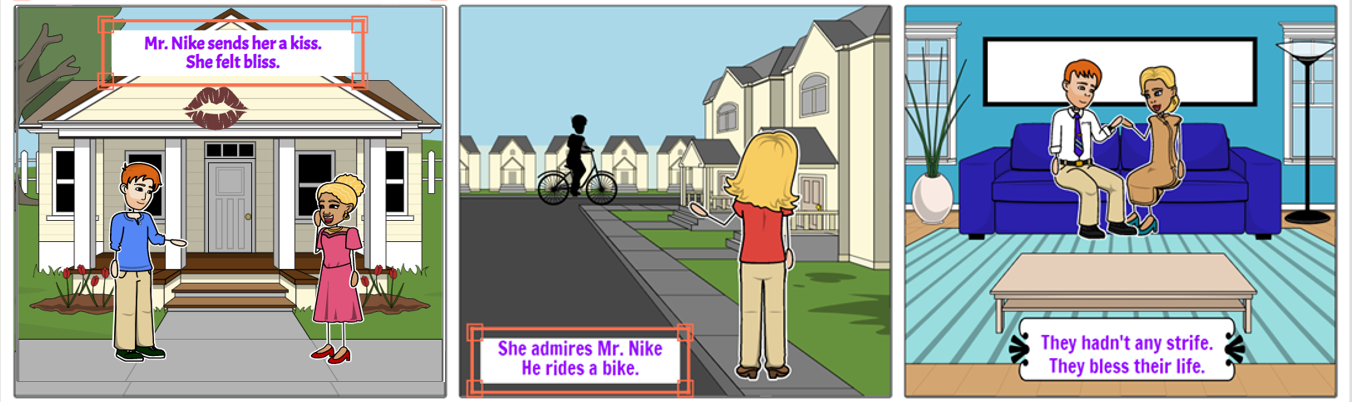 Word ListMemory Game: Match the picture card to the word card.Game instructions: Scatter all the cards face down on the table.Each player in turn, reveals a card and tries to find the twin card he turned over with the card face up. If he finds the matching card, he wins them. If not, he returns them upside down on the table. The winner is the player who collects the largest number of cards.Missing Letters: Match the correct letters to complete the word.Game instructions: Cut out the circles of the letters, Glue the letters you cut, in the correct circles of each word. Complete the missing letters.Letter Bank: 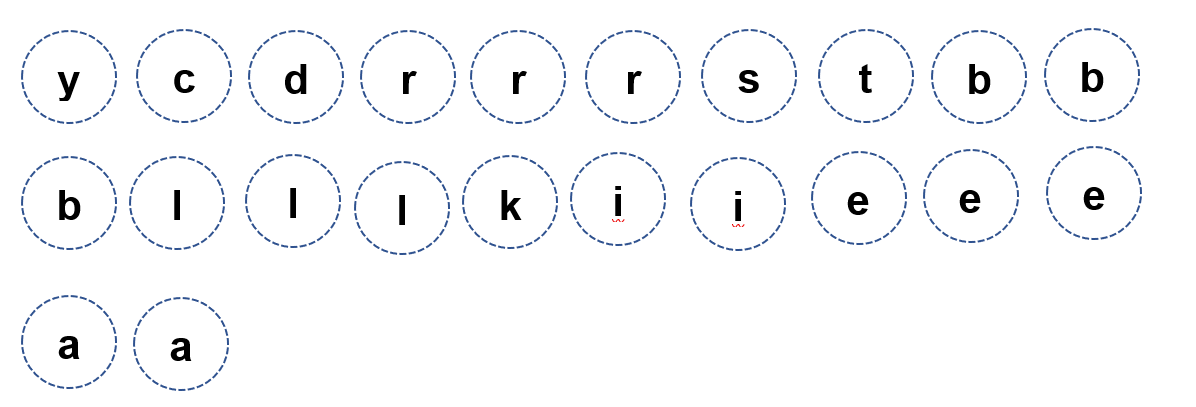 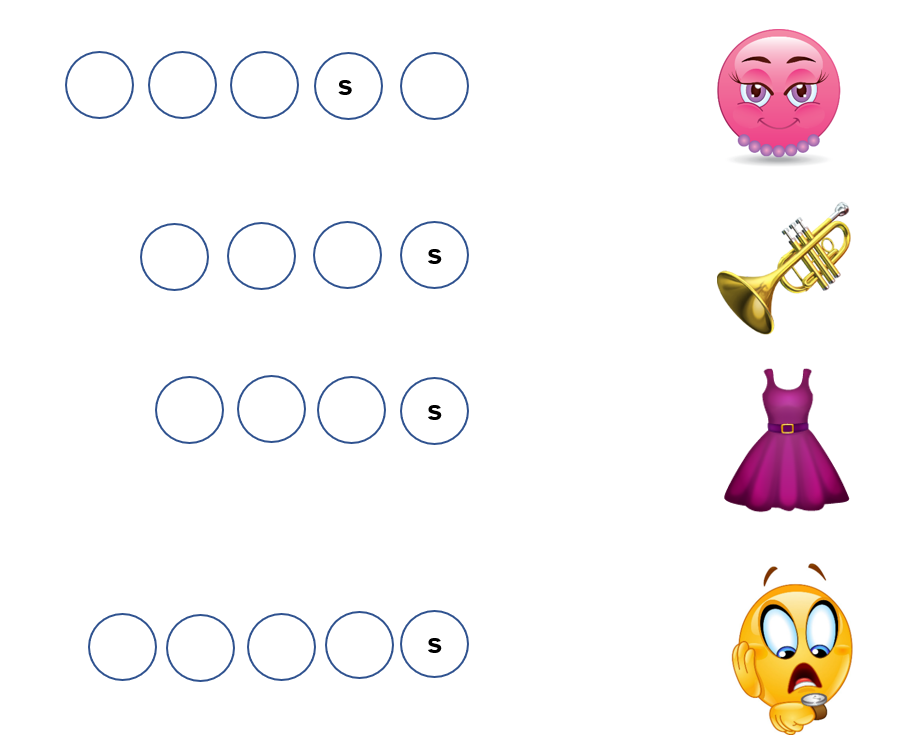 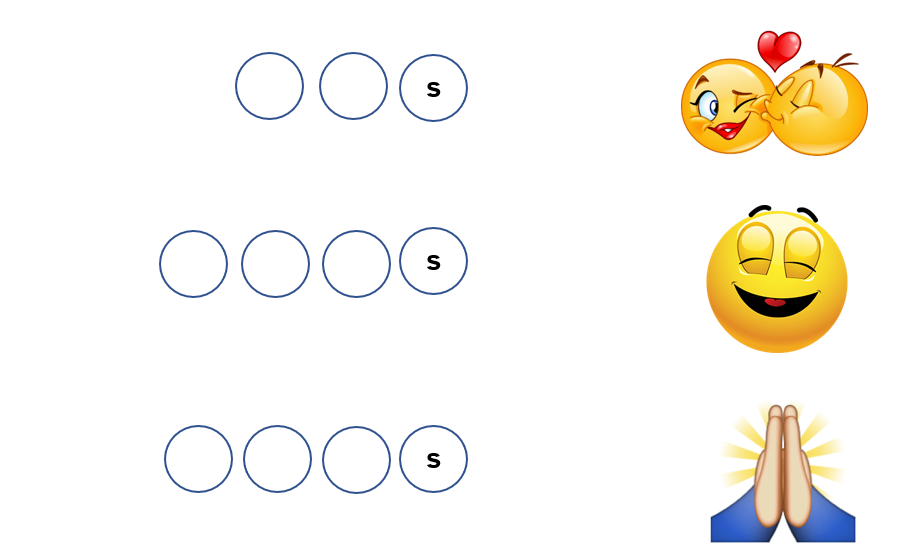 1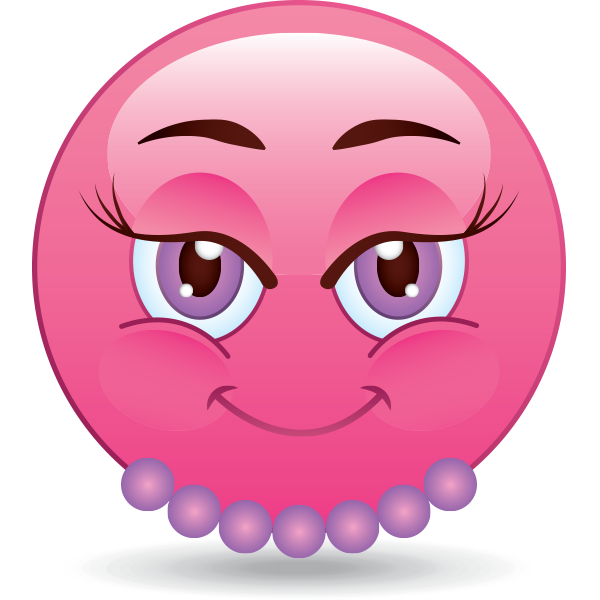 classy2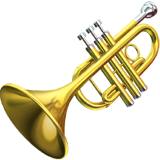 brass3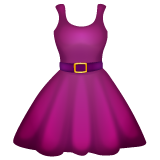 dress4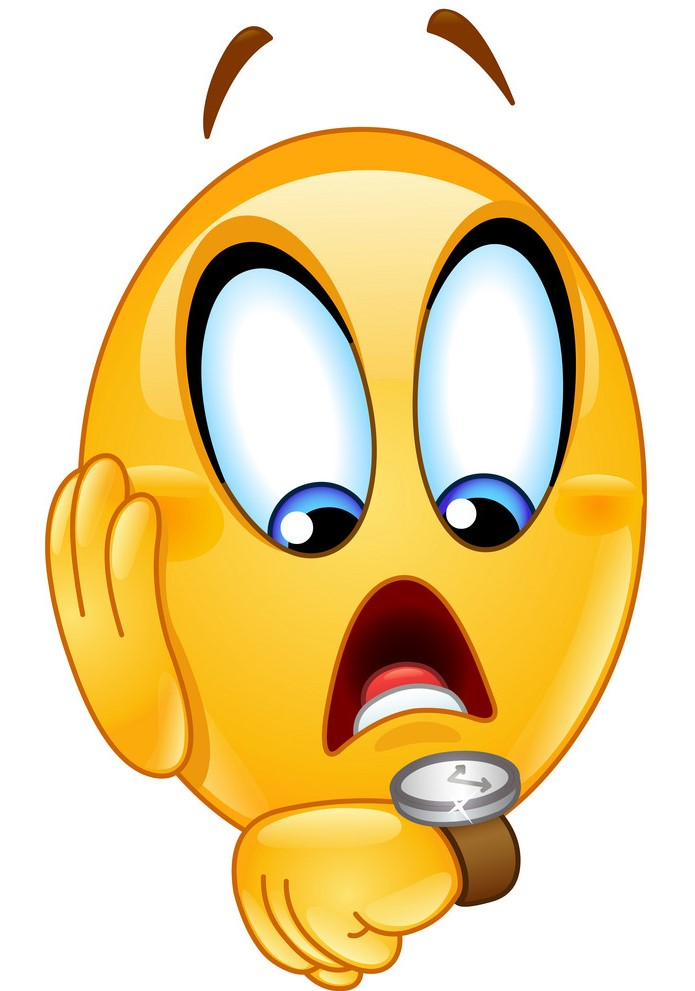 stress5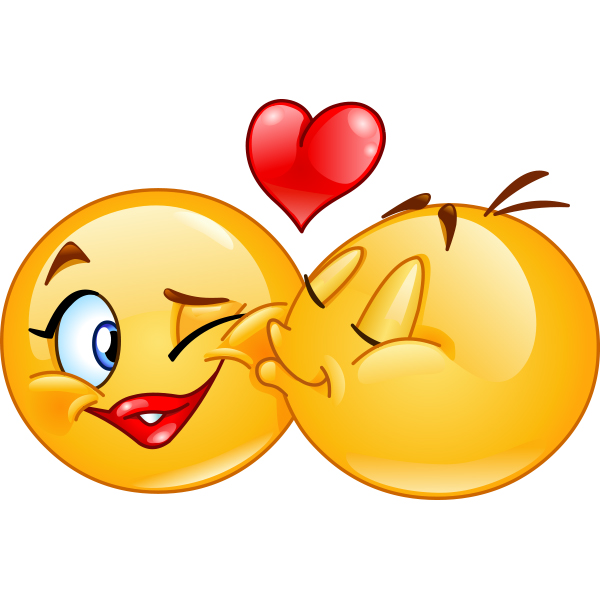 kiss6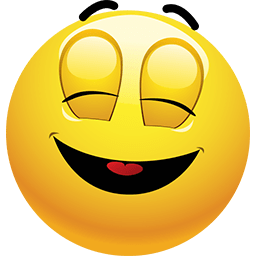 bliss7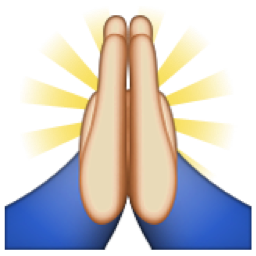 bless8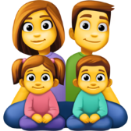 family9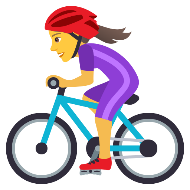 bike10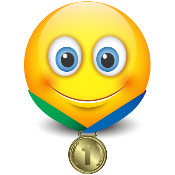 relic11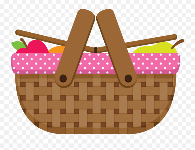 picnic12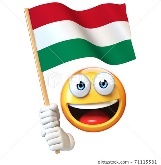 Italyclassybrassdressstresskissblissbless